TB-05bChemie in der UmweltBeschreibe den Aufbau und die Eigenschaften von Ozon. 

Erläutere den Mechanismus der UV-Filterwirkung der Ozonschicht mit Hilfe von Reaktionsgleichungen. 
Nimm Stellung zum Problem des „Ozonloches“. Wie entsteht es? Mit welchen Auswirkungen muss man rechnen.


Lösungserwartung:Frage 1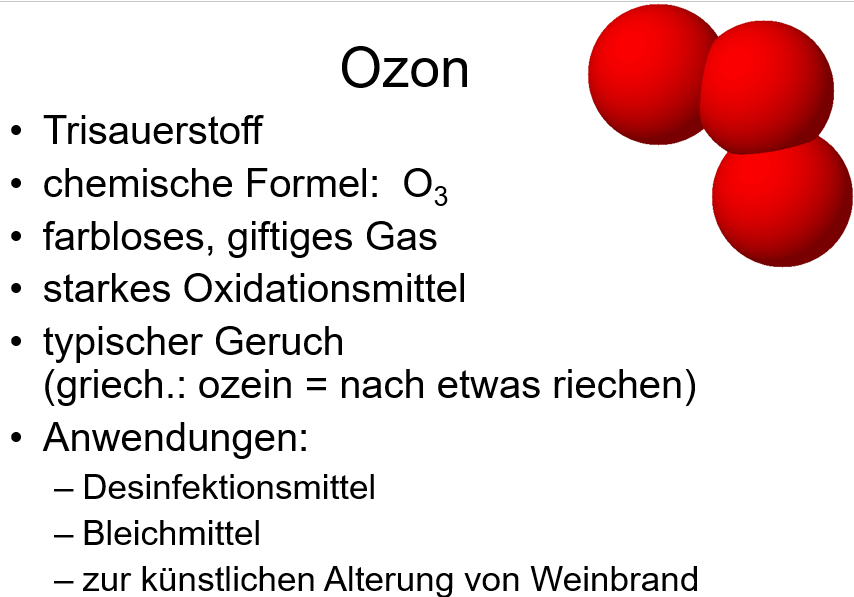 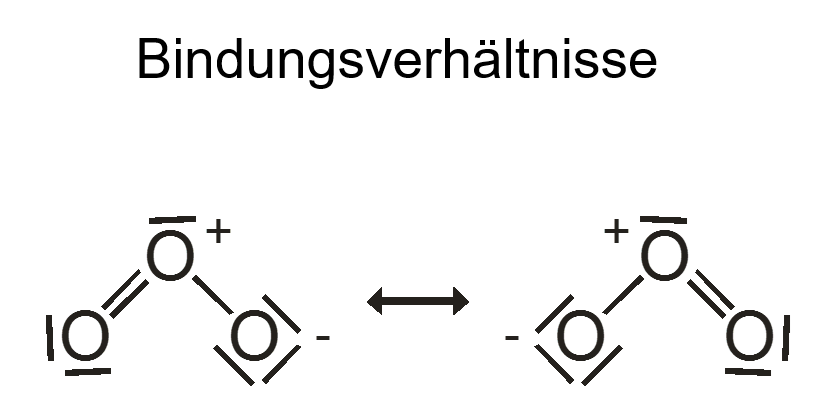 Frage 2Stratosphäre -> Schutz vor UV-Licht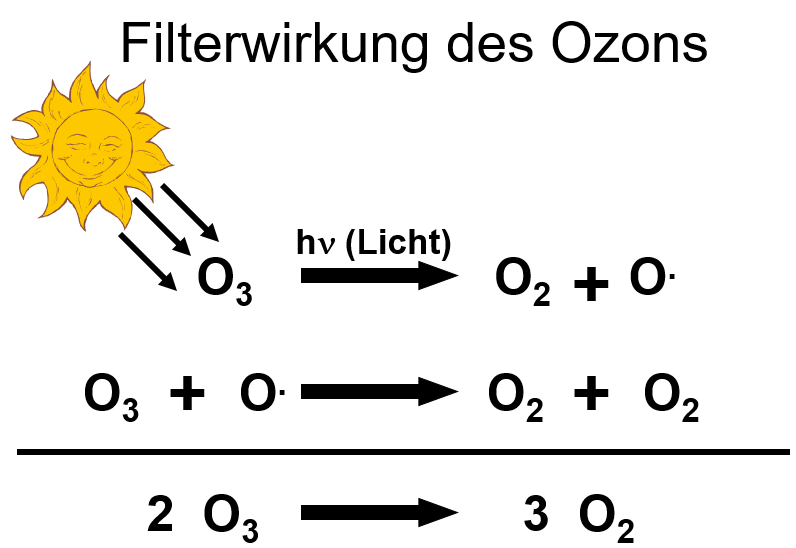 Frage 3: Durch FCKW -> Ozonloch -> mehr UV-Licht auf der Erde -> Hautkrebs usw.Information zur Frage 
(für die persönlichen Unterlagen der Prüferin / des Prüfers und zur etwaigen Argumentation mit Kommissionsmitgliedern)KompetenzenVersionsübersicht:Externe QuellenKompetenzFrageOperatorReproduktion1BeschreibeTransfer2ErläutereReflexion und Problemlösung4Nimm StellungVersionDatumerstellt von / überarbeitet vonInhalt110.6.2016Friedrich SaurerFrage erstellt